獎次作品名稱材質作者姓名作品對照新光三越特別獎豐樂奔流高溫陶土謝嘉亨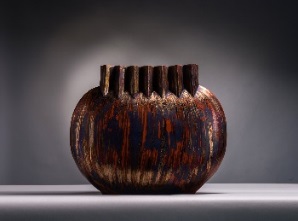 傳統工藝組一等獎變奏山水棉、sp線李偵綾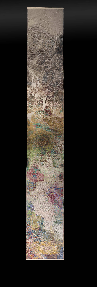 傳統工藝組二等獎拙納自在紅銅廖偉淇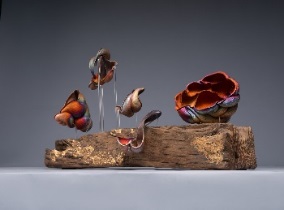 傳統工藝組三等獎緊事寬辦~來杯茶吧櫸木、孟宗竹、人面竹江松智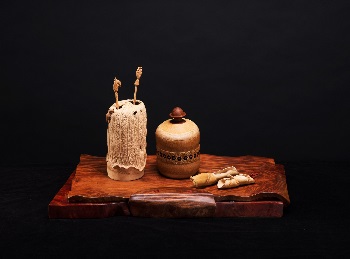 創新設計組一等獎小世界胡桃木、紫檀、山毛櫸、烏心木、紫心木、柚木、栓木、白橡木、紅橡木、櫻桃木、黃銅、透明壓克力、玻璃珠、鋼珠范琬榕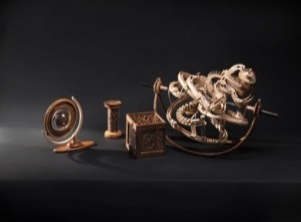 創新設計組二等獎螳螂椅山毛櫸、櫻桃木、木釘、一般螺絲、六角孔螺絲、圓柱型螺姆、雙接螺絲組邱證鉿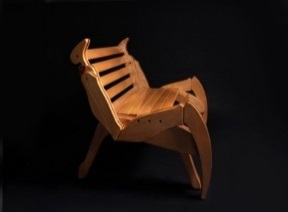 創新設計組三等獎凝望時光木、混凝土、銀線、不銹鋼羅念慈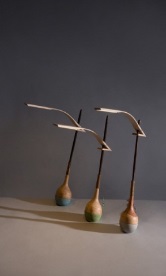 